Water cycle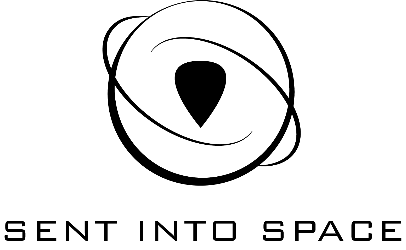 Is there anything fluffier than a cloud?